Warszawa, 26.11.2020 r. Cudowne wydarzenia w Krainie Czarów – premiera „Alice i Lewis” na antenie BoomerangaAlice to pozornie zwykła dziewczynka. Jednak jej zabawy są niezwykłe! Pewnego dnia odkrywa przejście do tajemniczej Krainy Czarów, gdzie spotka magiczne postaci. Tam wszystko jest możliwe, a dzięki odwadze i wielkiej ciekawości świata bohaterki, najmłodsi widzowie przeżyją wiele niecodziennych wypraw wraz z nią! Premiera serialu 7 grudnia na antenie Boomeranga.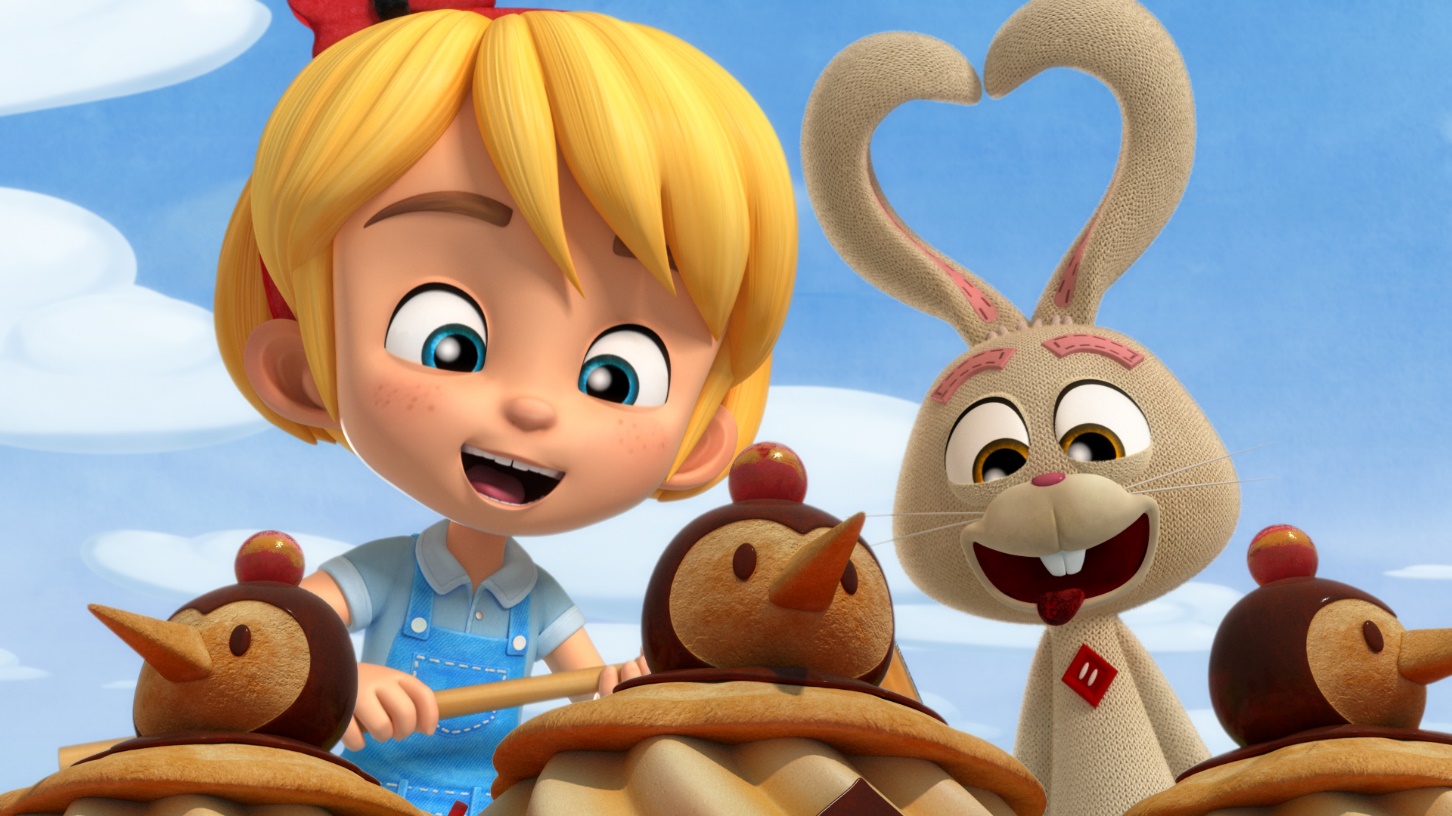 Alice uwielbia wymyślać niezwykłe zabawy. W swojej wyobraźni odkrywa nowe światy, ale nie spodziewa się, że pewnego razu pozna prawdziwą, nieznaną wcześniej krainę! To zaczarowane miejsce, gdzie bohaterka spotka postaci, o jakich istnieniu nikt nie miał pojęcia. Przewodnikiem jest sympatyczny królik Lewis, który będzie odwiedzał ją także w jej domu. Tajemne przejście prowadzi przez szafę dziewczynki – wystarczy je otworzyć specjalnym kluczem, aby znaleźć się w innym wymiarze!Każdy odcinek premierowego serialu pokazuje nowe, inne przygody. Choć w Krainie rządzi przebiegła królowa, Alice nie zraża się i odwiedza swoje ulubione miejsce, żeby spotykać baśniowe postaci. Odważna dziewczynka zmierzy się z władczynią królestwa w wielkim pojedynku krykieta! Choć jej przeciwniczka jest przekonana, że młodsza rywalka nie ma szans, ona da z siebie wszystko i pokaże, że jest niedoceniona. Kiedy indziej bohaterka przez przypadek się zdubluje – to świetna okazja, żeby płatać figle swoim przyjaciołom! Jednak czy wszystko pójdzie zgodnie z planem? Znajdzie też niezwykłą muszlę, a kiedy porywcza królowa dowie się o jej znalezisku, będzie chciała zagarnąć je dla siebie. Z kolei Lewis przypadkiem zepsuje zaczarowany zegar, a Alice przekona się, że nie warto zrzucać winy za swoje psoty na innych.Premiera serialu „Alice i Lewis” w poniedziałek 7 grudnia o 17:00 na antenie Boomeranga. Emisja codziennie o 17:00. 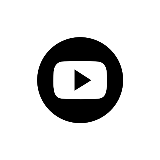 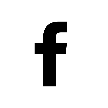 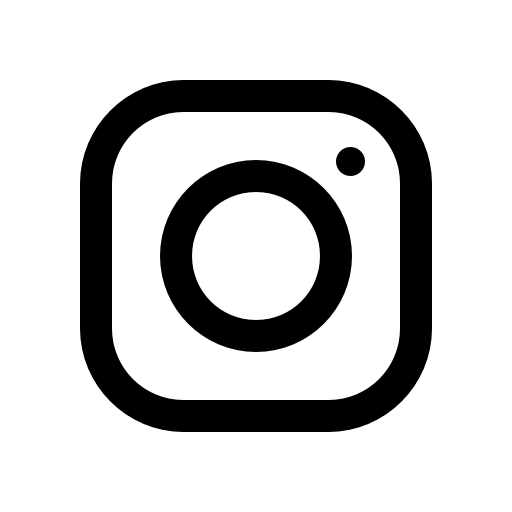 O BoomerangBoomerang to kanał telewizji kablowej i satelitarnej, który swoim odbiorcom przez 24 godziny na dobę dostarcza powodów do śmiechu. Stacja prezentuje skierowane do dzieci w wieku 4-7 lat seriale animowane, które zapewniają lekką, pełną humoru rozrywkę zarówno najmłodszym, jak i ich rodzicom. Obok popularnych kreskówek, takich jak „Wyluzuj, Scooby-Doo!”, „Tom i Jerry Show”, „Nowe Zwariowane Melodie”, na widzów czekają też ich ulubione postacie z takich produkcji jak „Jaś Fasola”, „Angelo rządzi”, „Grizzy i lemingi”, „Dorotka i Czarnoksiężnik z Krainy Oz” czy „The HAPPOS Family”. Boomerang jest dostępny w 140 milionach domów w 165 krajach Europy, Bliskiego Wschodu, Afryki, Ameryki Łacińskiej i Azji. Właścicielem marki Boomerang jest WarnerMedia.Biuro prasowe, Plac Trzech Krzyży 10/14, 00-499 WarszawaBarbara IzowskaSenior Marketing & PR ManagerEastern Europe & PolandEmila RybakPR CoordinatorEmila.Rybak@turner.com+48 512 027 201Joanna HałaPR Manager | dotrelationsjoanna.hala@dotrelations.pl  +48 690 995 770